'Číslo smlouvy: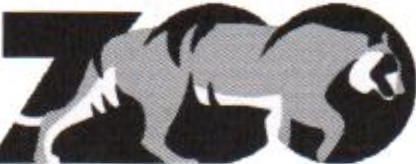 HODONÍNKUPNÍ SMLOUVAuzavřená podle § 2079 a násl. zákona č. 89/201 2 Sb., občanský zákoník na akciInteriérové vybavení - Provozní budova ZOO HodonínSMLUVNÍ STRANY.1. Prodávajíc í: Sídlo:Zapsán v obch. rejstříku:JOKA Moravský Krumlov s.r.o.Skalice 197, 671 71vedeného Krajským soudem v Brně, oddíl C, vložka 9906Zastoupený: IČ :DIČ:47910721CZ47910721, jednatelemKupující: SídloZastoupený: IČ:DIČ:Bankovní spojení:Zoologická zahrada Hodonín, příspěvková organizaceU Červených domků 3529, Hodonín , PSČ 69501, ředitelem   Zoo Hodonín44164289cz 6990013036535671 / 010 0Ve vzájemném styku obou smluvních stran kromě zástupců uvedených v čl. 1.1. a 1. 2. jsou při operativním technickém řízení činností při realizaci zakázky , při potvrzování zápisů o splnění podmínek pro uvolňování zálo h, odsouhlasování faktur nebo jiných podkladů pro placení, potvrzování zápisů o předání a převzetí předmětu zakázky nebo jeho částí zmocněni jednat za:prodávajícího:kupující ho :jednatel společnostiZmocnění k jednání dle čl. 1.3 trvá až do písemného sdělení o změně v zastoupení nebo naplnění předmětu smlouvy s účinností od okamžiku , kdy byl druhé straně předlo žen.I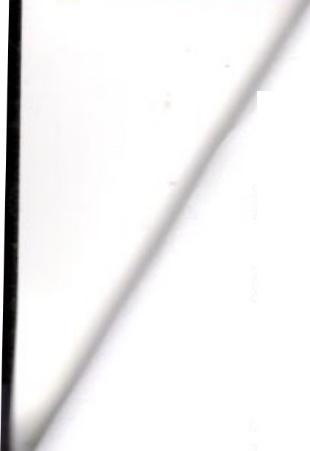 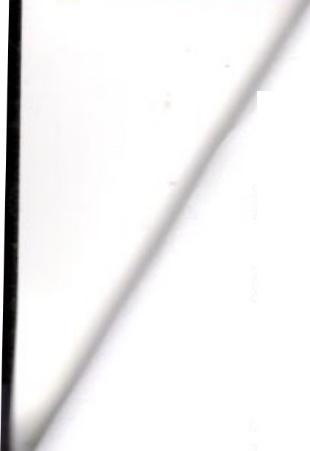 PŘEDMĚT SMLOUVYProdávající se zavazuje na základě této Kupní smlouvy dodat kupujícímu interiérové vybavení (nábytku a dalšího vybavení a zařízení) v souvislosti s  realizací  novostavby  „Provozní  budova ZOO Hodonín - ovostavba" .Předmět plnění zahrnuje jak dodávku nábytku a dalšího vybavení a zařízení s požadovanými parametry do místa určení tak jeho montá ž, instalaci, likvidaci obalů a odpadu, uvedení do provozu, předvedení funkčnosti a instruktáž. Dodavatel dopraví, složí a instaluje dodávaný nábytek a další vybavení a zařízení až na konkrétní místo určení. Konkrétn1 specifikaci předmětu plnění stanoví položkový rozpočet, viz příloha č. 1.CENA, CENOVÝ ROZPIS3. l. Celková smluvní cena je dohodnuta ve výši:Sazba DPH je uvedena  v sazbě platné ke dni účinnosti  smlouvy. V případě změny sazby DPH  v průběhu plnění smlouvy je rozhodující vždy platná sazba DPH ke dni zdanitelného plnění. Cena je vyjádřena za celý předmět plnění dle požadavku objednatele. Nabídková cena je nejvýše přípustná a nepřekročitelná pro danou dobu provádění díla a zahrnuje veškeré práce a náklady potřebné pro kompletní zhotovení příslušného předmětu díla, včetně všech vedlejších prací potřebných k úplnému a odbornému provedení prací. Cena díla je stanovena jako cena  maximální vč. DPH platná po dobu provádění.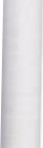 TERMÍN A MÍSTO DODÁNÍ ZBOŽÍProdávající se zavazuje dodat  kupujícímu  zboží  uvedené v příloze  č.  l  (položkový  rozpočet) v těchto termínech:do 60 dnů od účinnosti smlouvy (předpoklad zahájení: únor 2020)Místem dodání zboží:Zoologická zahrada Hodonín, příspěvková  organizace U Červených domků 3529, Hodonín 695 01PLATEBNÍ PODMÍNKYProdávající potvrzuje , že dohodnutá kupní cena obsahuje veškeré náklady související s řádným plněním  předmětu   podle  článku   3  této  smlouvy   včetně  dopravy  a  montáže  na  místo   určení a manipulačních poplatků s tímto spojených.Kupní cena bude kupujícímu uhrazena na základě dodávky zboží uskutečněného na základě objednávky kupují cího.Prodávající vystaví kupujícímu za dodávku zboží daňový doklad - fakturu, a to  do  3  dnů  od předání a převzetí zboží. Faktura musí být do ložena potvrzeným dodacím listem a bezodkladně zaslána kupujícímu. Originál dodacího listu prodávající dodá kupujícímu současně  s  předáním zboží.Splatnost faktury je do 30 dnů ode dne následujícího po doručení faktury kupujícímu. Kupující uhradí  fakturovanou  částku  na  číslo  účtu  prodávajícího  uvedené  v  záhlaví   této   smlouvy. Dnem úhrady se rozumí den odepsání fakturované částky z účtu kupujícího.2/4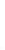 Faktura musí obsahovat veškeré  náležitost i daňového dokladu  podle zákona č.  235/2004  Sb., o dani z přidané hodnoty. ve znění pozdějších předpisů, včetně označení předmětu plnění. Nebude-li faktura splňovat  veškeré  náležitosti  daňového dokladu,  nebo  hude mít jiné závady  v obsahu, je kupující oprávněn ji ve lhůtě splatnosti prodávajícímu vrátit a prodávající je povinen bezodkladně vystavit kupujícímu fakturu opravenou či doplněnou. Lhůta splatnost i počíná běžet znovu od obdržení náležitě doplněné nebo opravené faktury.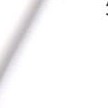 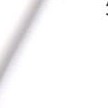 DODACÍ PODMÍNKY A PŘECHOD VLASTNICTVÍVlastnické právo k předmětu koupě přechází na kupujícího okamžikem převzetí zboží kupujícím. Převzetí zboží potvrdí prodávající a  kupující  svými  po dpisy,  resp. jimi  pověřenými  osobami v dodacím listu. Tímto okamžikem přechází na kupujícího rovněž nebezpečí škody na zboží.ZÁRUČNÍ A REKLAMAČNÍ PODMÍNKYProdávající poskytuje záruku za jakost na dodané zboží v délce 24 měsíců od převzetí dodávky zboží.Reklamace jsou řešeny u zjevných vad při přejímce zboží, u vad skrytých v závislosti na povaze  a charakteru vady, v souladu s občanským zákoníkem. Vady na zboží je kupující po zjištění vady povinen bez zbytečného odkladu ohlásit prodávajícímu.Pokud je uplatnění reklamace vady dodaného zboží v záruční době oprávněné, má kupující právo požadovat dodání nového zboží.Kupující je oprávněn vrátit zboží, které nebude vyhovovat parametrům zadaným v zadávacím řízení veřejné zakázky a uvedených v nabídce prodávajícíhoa požadovat odpovídající náhradu s tennínem plnění do 15 pracovních dnů ode dne jeho vrácení.Dopravu reklamovaného zboží zpět hradí prodávající.MOŽNOST ODSTOUPENÍ OD SMLOUVYOd této smlouvy lze odstoupit v případě podstatného porušení povinností jednou  smluvní stranou, jestliže je toto porušení označeno za podstatné touto smlouvou nebo zákonem. Odstoupení je účinné dnem následujícím po dni doručení písemného oznámení o odstoupení druhé smluvní straně.Za podstatné porušení smlouvy kupujícím se považuje prodlení s platbou fakturované částky více než 30 dnů. Za podstatné porušení smlouvy prodávajícim se považuje- prodlení s dodáním objednaného zboží a dodání zboží jiného, než je uvedeno v příloze této smlouvy, pokud nedojde k jeho výměně v termínu stanoveném kupujícím.SMLUVNÍ POKUTYV případě prodlení prodávajícího s dodávkou zboží je kupující oprávněn požadovat od prodávajícího s mluvní pokutu ve výši I 000 ,00 Kč za každý započatý den prodlení opožděné dodávky zboží.V případě  nedodržení  tennínu odstranění reklamovaných  vad je  kupující oprávněn  požadovat a prodávající povinen  uhradit  smluvní  pokutu  ve  výši  2  000,00  Kč  za  každý  den  prodlení a počínaje 15 dnem prodlení 3 000,00 Kč za každý den prodlení.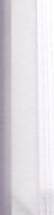 Zaplacením smluvní pokuty není omezeno právo kupujícího požadovat náhradu škody.3/4Odpovědnost za škodu se řídí příslušnými ustanoveními  občanského  zákoníku.  Prodávající odpovídá za škodu, která  kupujícímu  vznikne  v důsledku  vadně  provedeného  předmětu  této smlou vy,   a   to   v plném   rozsahu .   Prodávající   je povinen   učinit   veškerá   opatřeni   potřebná k odvráceni škody nebo k jejímu zmírnění.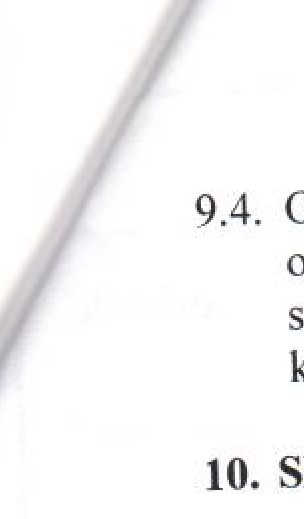 SPOLEČNÁ A ZÁVĚREČNÁ USTANOVENÍ10. l. Právni vztahy touto smlouvou výslovně neupravené se řídí příslušnými ustanoveními občanského zákoníku.I 0.2. Srn louvu lze měnit pouze písemným oboustranně potvrzeným ujednánim výslovně nazvaným Dodatek ke smlouvě.I 0.3.	Prodávající bere na vědomí , že kupující je povinen poskytnout infonnace dle zákonač. 106 /1999 S b., o svobodném přístupu k infonnacím, ve znění pozdějších předpisů.I 0.4.    Smlouva   nabývá   platnosti   podpisem   druhé  smluvní  strany   a   účinnosti   dnem   zveřejnění v Registru   smluv   vedeném    Ministerstvem    vnitra.   Smlouva   je   vyhotovena   ve   4   výtiscích s platností origin álu, z nichž prodávající obdrží 1 vyhotovení a kupující 3 vyhotovení.I 0.5.   Smluvní  strany   po  řádném   přečtení  této  smlouvy  shodně  prohlašují ,  že  byla  sepsána  a uzavřena podle jejich pravé a svobodné vůle a na důkaz toho připojují své podpisy.10.6.	Dle zákona 340/2015 Sb., bude smlouva zveřejněna v Registru smluv vedeném Ministerstvem vnitra.V Hodoníně dneKupujícíRazítko:2 9. 01, 2020Ve Skali.ci. dne , .. .. .2. .9.... .0.1	2.0.2. 0ProdávajícíRazítko:Podpis:- · - o -řediteJ Zoo Hodonín	Jednatel společnostiJO:KA Moravský Krumlov s.r.o'\Přílohy:Příloha č. 1 - Položkový rozpočet4/4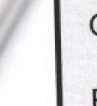 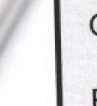 Zpracováno programem BUILDpower S, © RTS, a.s.	Stránka 2 z 8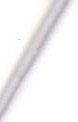 ,{ekapitulace dílů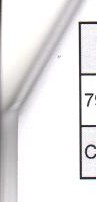 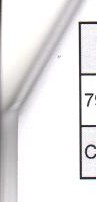 Zpracováno programem BUILDpowe r  S,   © RTS, a.s.	Stránka 3 z 8,.	- - - -  -=- -	-	-	-	- - - - - - - -=-=--:::--	- - - - - -----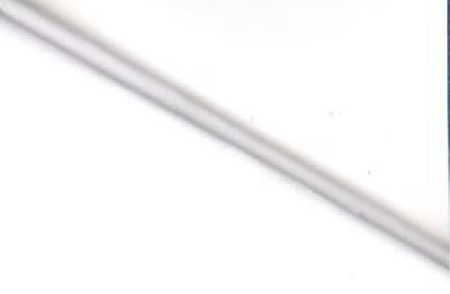 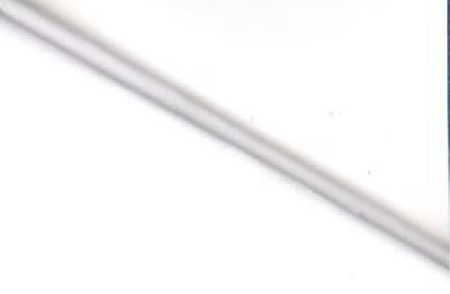 raci a dodávek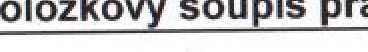 "Přesná spacifikace viz. PD (Interiér - vybaveni)" :"Kuch" :1     2I766002R	ID+M Kancelářský  stůl praccvní, 2400x800 mm, výška 750mm	I   kus  I	1 ,000001	lv1 aslní	pndiv"P7esn á spacilikace viz. PD (Interiér - vybavení)" :"St-1a" 1 :1	13I766003R	ID+M Kancelářský  stůl jednací, 2200x1000, výška 750mm	I  kus  I	1,000001	I Vlastní	pndiv "Přesná spacifikace viz. PD (Interiér - vybavení)" :"St-1b" 1 :14I766004R	I D+M Kanceláfský stůl pracovní, 2850x800+1400x600, výšky 750mm	I   kus  I	1,000001	I Vlastní	pndiv "Pfesná spacifikace viz. PD (Interiér- vybavení)" :"St-2" 1 :1     5I766005R	ID+M Kancelářský stůl praccvní, 1900x800, výšky 750mm	I  kus I	2,000001	!Vlastní	llndiv      7'766007R	jo+M Kancelářská  stůl praccvnl, 3050xB00mm, výška 750mm	I kus I	1.00000[	jv1astni	jlndiv "Přesná spacifikace viz. PD (Interiér - vybavení)" :"St-5" 1 :1	1      Bl766008R	jo+M Kancelářský stůl pracovní, 2000x800mm, výška 750 mm	I  kus I	2,000001	IVlastnl	llndiv"Přesná spacifikace viz. PD (lnleriér - vybaveni)" ·s t-6" 2 :2	2      9j766009R	D+M Skříň dveřová, policová, 6x900= 5400x450mm, výška 1700mm	I  kus  I		1,000001'	jviastnl	pndiv "Přesná spacifikace viz. PO (Interiér- vybavení)" :"Skf-1 " 1 :11o j7 66010R	ID• M Skf iň dveřová, policová, 4x900=3600x450mm, výšky 1700mm	I   kus  I	1.000001	I Vlastni	l lnd1vRI IILDoower S. © RTS. a.s.ložk	d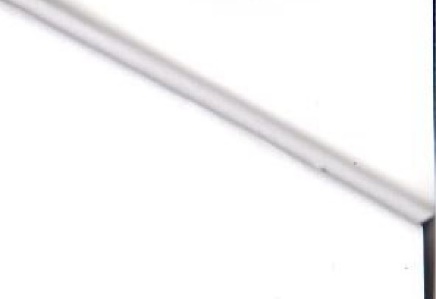 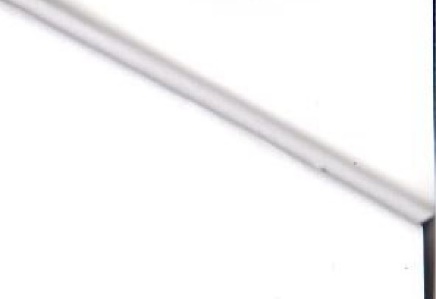 Název položkyPřesná spacifikace viz. PO {Interiér - vybavení)' "Skř-2" 1 :111I766011R	jo+M Skříň dveřová.policová, 3x900=2700x450, výška 1700mm	I   kus I	2,000001	0.001	0,001	!vlastni	pndiv "Pfesná spacifikace viz. PO (Interiér - vybaveni)" :"Skf-3" 2 :2	212j766012R	!O+M Skříň dveřová, policová, 3x900=2700x450, výška 1700mm	I   kus  I	2,000001	0,001	0.001	I Vlastni	llndiv "Pfesná spacifikace viz. PD (Interiér - vybavení)" :"Sk f-4" 2 :2	2t3I766013R	ID•M Skříň dveřová. policová, 4x900=3600x450mm. výška 1700mm	I   kus  I	1.000001	0.001	0.001	!V la s tní	jlndiv "Přesná spacifikace viz. PD (Interiér - vybaveni)" :"Skř-5" 1 :114,766014R	IO+M Skříň dveřová,  zásuvková a policová, 3x800=2400x500, výška 2000mm	j  kus  I	2.000001	0,001	o,oo j	lv1astni	llndiv "Pfesná spacifikace viz. PD (Interiér - vybaveni)" :"Skf-6" 2 :2	215I766016R	!o•M dvelová, zásuvková a policová, 800x500mm , výška 2000mm	I  kus  j	2,000001	o.oo j	o,oo j	!Vlastni	!lncfív "Přesná spacifikace viz. PD (Interiér - vybaveni)" :"Skř-7" 2 :2	216j766017R	ID•M Recepční pult, 2000x2000mm	j  kus  I	1,000001	I	o.ooj	0.001	IVlastni	jlndiv "Přesná spacifikace viz. PO (Interiér - vybavení)" :"ReP" 1 :1 t8I766019R	IO•M Police,  5000x300mm, ti. 40mm	j   kus  I	3,000001	>I	0 ,001	0 .001	I Vlastni	llndiv "Plesná spacifikace viz. PO (Interiér - vybavení)" :"Pol-ť 3 :319,766020R	ID•M Police,  2500x300mm , H. 40mm	I   kus I	2,oooooj	01	0,001	o,oo j	!vlastni	l lndiv"Pfesná spacifikace viz. PO (Interiér - vybavení)" : "Pol-2" 2 :Položkový soupis praci a dodávek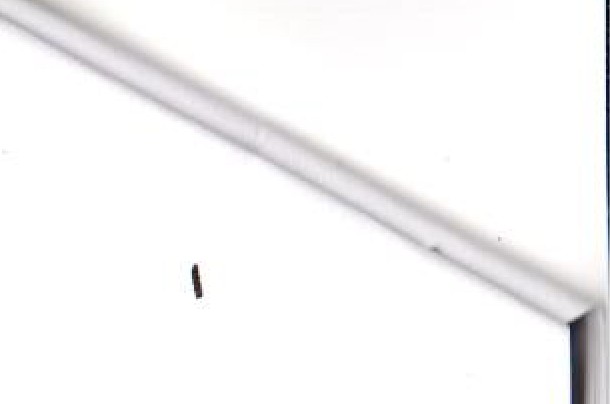 2	220I766021R	jo+M  Skílň  šatní  jednodvefová,  400x500mm. výšky 1800mm	I   kus  I	20,000001	0 ,001	0,001	I V1astní	pndiv "Presná spacifikace viz. PO (Interiér - vybavení)" :"Šs-1" 20 :20	2021I766022R	ID+M šatní skříňka dvoudveřová  s podlavlčkou, 600x500mm, výšky t 800mm	I   kus  I	2,000001	0.001	0,001	IV1astní	ll ndiv "Přesná spacífikace viz. PD (Interiér - vybavení)" :š s- 2" 2 :2	222!766023R	ID+M Šatní skříň - boxi, 400XSO0mm , výšky 1800mm	I   kus  I	4,000001	0,001	0,001	IV1astní	ll ndiv "Přesná spacifikace viz. PO (Interiér - vybaveni)" :"Šs-3" 4 :4	4    23,766024R	lo+M Šatní lavice s  opěradlem  a věšákem , 400x2500mm	I kus  I	2,000001	0 .001	0 ,001	IV1astni	llnd iv    26I766027R	I D+M Regál skladovací, 2x1350=2700x500mm	I kus !	1,000001	0,001	0.001	IV1astni	\lndlv "Přes11á spacifikace viz. PO (Interiér - vybaveni)" :"Re-1" 1:1	1    27I76602BR	ID+M Regál skladovací, 2x1050=2100x500mm	I kus  I	2,000001	I	0,001	0.001	Iv 1astnl	ll ndiv "Presná spacifikace viz. PO (ln1eriér - vybavení)" :"R&-2" 2 :2	228I766029R	jo+M Regál skladovacl, 1650x500mm	I   kus  I	1,000001	I	0,001	0,001	Iv1as1ni	ll ndiv "Přesná spacifikace viz. PO (Interiér - vybaveni)" :"Re-3" 1 :1	129I766030R	I D+M  Regál skladovací,  5x1050=5250x700mm	I   kus  I	2,000001	,   1	0 , 001	o ,oo j	lv1 astní	llndivZpracováno programem BUILDpower S, © RTS, a.s.	Stránka 6 z 8"Pf esná spacifikace viz. PD (Interiér - vybaveni)'"Re-4" 2 :230I766031R	!D+M Stul Jednacl , 800x800mm, výška 750mm"Presná spaciflkace viz. PD (Interiér - vybaveni)" : "S-jed" 1 :31j  766032R	!D+M Stůl jidelni, 800x800mm, výška 750mm"Pfesná spaclfikace viz. PD (Interiér - vybavení)" : "S-jed" 15 :"Jedná se o jídelní stur :1532,766033R	ID +M Křeslo jednaci"Pfesná spacifikace viz. PD (Interiér - vybavení)" :"K/J" 3 :33,766034R	ID+M Židle kancelářská"Přesná spacifikace viz, PD (tn1eriér - vybaveni)" : "Li-1 " 8 :834°,766035R	ID+M Židle kancelárská jednací"Presná spacWikace viz. PD (Interiér . vybaveni)" : "Li- 2" 14 :1435,766036R	I D+M Židle do jídelny"Přesná spacifikace viz. PD (ln1eriér - vybaveni)" : "Li- 3" 31 :3136[766042R	ID+M Stojan na deštníky"Pfesná spacifikace viz. PD (Interiér - vybavení)" : "Deš" 1 :137I7660444R	D+M kancelářský stul pracovní,1000x600x750 pfesná specifikace-ST-3A2kus  I	1,00001kus  I	15,000015kus  I	3,0003kus  I	8,0008kus  I	14.14kus  I	31,000D31kus  I	1,0000 	I	ks	 	1,00000	 	o.ooj	0.001	!Vlastni	j1ndiv	 	o.ooj	0.001	!Vlastní	j1ndiv	 	0,001	0 ,001	! Vlastni	l lndiv 	0,001	0 ,001	IV1as1ni	llndiv 	0.001	0,001	1Vlas1nl	llndlv0,00	0,00	Vlas1ní	lndiv      3817660445R	D+M  jednací la vice-box,2000x2000x1500mm přesna specifikace Lav	ks    I	CelkemJKSO:801.6	Budovy pro rízení, správu a administrativu1.00000 _7892560,00	0,00	Vlastni	lndlv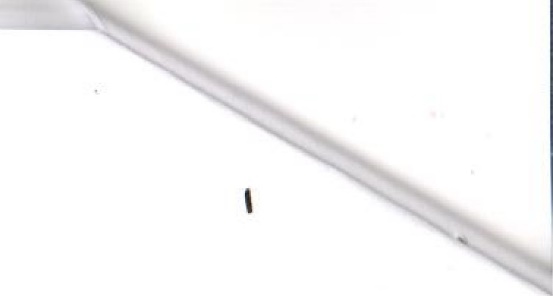 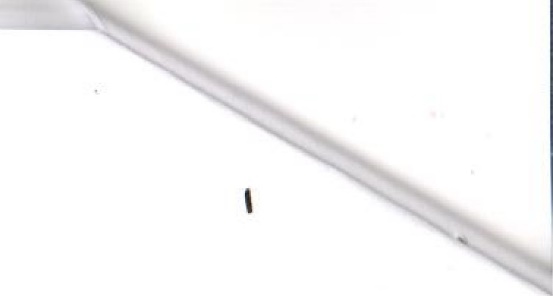 Zoracováno  oroqramem  BUILDoower  S.   © RTS. a.s,	S l r:ánk:, 7 7 R•'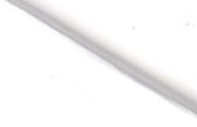 -                -       -      .         -      -           -      .,I               -          -         -    -   ■-  . -     .--	- . -- - -Cen.cena s	hmotnost   hmotnost	soustava I CenováP.č Číslo DOiožky Názevpoložkv	MJ  množství	cena I MJ   Celkem	DPH	DPH	/MJ	celk.(I)	Ceník  IPlatnost	úroveň 1 m3	svislá nosná konstrukce zděná z cihel,tvárnic, blokůnovostavba objektu789 256Kč bez DPH165 744Kč DPH 21 %955 000Kč vč. DPHČísloNázevTyp díluCelkem%796-Vybavení a nábytekPSV789 256,00100Cena celkemCena celkem789 256,00100S:1122	Provoz:nl budova ZOO Hodonín NovostavbaO:ISO 06	provozní budova interierR:102.1-11-2019 Vybaveni interiéru 11-2019P.čČlslo ooložkvNázev ooložkvMJmnožstvlcena I MJCelkemDPHcena s DPHhmotnost/MJhmotnost celk.(!)CenlkCen.soustava/ platnostCenová úrovel\D11:796D11:796Vvbavení a nábvtek789 256.00789 256.00789 256.00954999 76O 00O 001 766001R1 766001RD+M Kancelárská kuchyně, 1000x600x1850mmkus1,00000VlaslnílndivS: 1122	Provozni budova ZOO Hodonin NovostavbaO: 1SO06	provozní budova interierR: 102.1-11-2019 Vybavení interiéru 11-2019S:122	Provozní budova ZOO Hodonín NovostavbaO:SO06	provoz ní budova interierR:02 .1-11 -20 19 Vybaveni interiéru 11-2019P.čČíslo položkyNázev položkyMJmnožstvícena I MJCelkemDPHcena s DPHhmotnost/MJhmotnost celk.(t)CeníkCen. soustava IIplatnostCenová úroveň0,0010.001!Vla stnillndiv 	0,0010 ,001I V1as1níl lndiv